SPACE COAST RUNNERS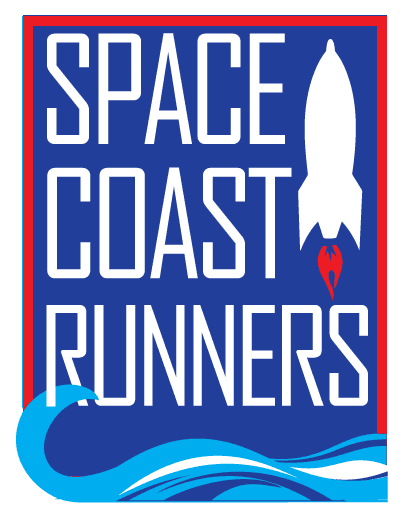 MINUTES OF September 21, 2020 BOARD MEETINGVirtual - 7:00 PM ESTBoard Members / Officers Present: Debbie Wells (President), Caeley Looney (Vice President), Paul Boucher (Treasurer), Elisha Gould (Secretary), Rebecca Acosta, Donna Arnister, Stephen Bernstein, Kayla Cain, Kim DelTorchio, John Fricano, Steve Hebert, Alex Kesterson, Terry RyanDirector of Operations: Brittany Streufert Board Members / Officers Absent: N/AGuests: Austin CainMeeting Called to Order: 7:01pmReview of August Minutes, MSP John/Caeley, Minutes ApprovedTreasurer’s Report	, Paul 
MSP Stephen/Caeley, Report Approve
Net income is a new line on & shows income up to date after expenses. Paul reviewed the Treasury Report, hitting the highlights. The details are in the following pages.President’s Report, DebbieFall Training CampIs going well, Brittany is doing a good job at making the camp fun - sponsorships, events, etc. We are advertising additional camps, so make sure everyone knows they can participate.SCR Scholarship
Last year was the first time we did it without going through the school system. Marisa Flint helped and spear headed it, with good results. About the same # of applicants as the previous year when we went through the school system. Marisa & Donna said they are willing to do it again as last year's process. A positive is that it could go into homeschooling too. We award $2000 total, $1000 per person, 2 awarded. Board Approved, we are going to proceed as last year. Need a committee to review the applications (Kayla, Donna, Alex, Kim, & John) Virtual MCM Support, Terry
Terry knows a lady that is doing a virtual MCM run on the day (October 25) and brought it up to the board for SCR support either with water stops or run accompaniment, as a good community outreach. Debbie - we just need to know what she wants/needs once her plans are firmed up. Terry will let us know the details by next weekend. SCR has a few members that are planning on doing the MCM virtually. Terry to ask her if she's willing to have other people run with her or if she wants to do it solo. Decided to continue talking/planning outside of the meeting because it's too soon for the next meeting. Marathon Clean-up, Packet Pickup, Medal Unwrapping, Kim & Brittany Medal unwrapping - medals aren't here yet, so no date yet for volunteer event. However Brittany is asking RZ to let us do it outside. Packet Pickup is in store, typically 3 shifts each day M, T, W & F - will be status quo.No marathon expo, Saturday pickup in Cocoa Village in the green space.SCR is responsible for trash pickup, we will not be using the Special Olympics this time - staggered starts will cause a later pickup, starting at 11:30a. Will start planning for that soon.No pizza tent, no big after party. Medals in race packet, towel & packaged food at the finish line. We can have a tent on that Saturday and leave it up for Sunday. Brittany would like to sell at the tent. RZ plans to sell apparel at the podium that day.Kim will be helping Brittany getting volunteers set up. We need to share this out and talk to people about getting it done. This is our major income and we really need to get the support to show up and get it done. In the past we've given swag bags for volunteers. We need to get the registration for volunteers posted soon, before the next meeting, but we can talk about "perks" at the next meeting. Marjorie Nelson Race Entry
Wants to donate a race entry for someone facing financial difficulties.MSP Caeley/Elisha approved - to put into the newsletter that we have a donated entry and submit to receive. Ops Director Update, BrittanyMembership Report
July was low & August is even lower. September is slowly rising up again, but our numbers are obviously going down due to Covid and people aren't running. Lots of people said they won't renew or sign up online because they don't remember, they like to do the paper form at an event. Will make it a point to bring forms to all SCR events.SCR Racing Team 
Singlets for women came in really small - we're buying more to swap out, Carol is trying to get people swapped out and purchased. Board decided, just buy what we need for this year - not in surplus for next year as we'll probably change the style next year.Fall Training Camp – Upcoming Events/Sponsors41 members. Camp is doing theme nights - exposing runners to new products. Pace groups are going really well, including the run/walk group. Committee ReportsSCR Race Committee, BrittanyROY SeriesCurrent Season Updates
We posted about the Fall into Winter or Cocoa Beach 10K options. Next Season Planning
Will start planning in Oct-Nov. Brought up that we should be thinking about asking the races that apply to offer a virtual in the upcoming season. Oct 12 is the next meeting. Social Committee, Alex KestersonCelebration Night Recap
Brittany recap - it was good, emailed details on 8/21Winter Social Planning
Jan 24th - in Cocoa Village, similar to last Jan and the hydration appreciationBoston Marathon/Hydration Crew Recap
Brittany recap - $412 in product salesCaeley suggested a Netflix watch party for a running movieKael & Alex just did their first beer run meet at Dirty Oar and is going to ask them to put an SCR one on the calendar - outdoor patio, etc -Debbie wants to know if we should keep going as we did before, Intra would be next. The committee thought Dirty Oar would just be easier because it's smaller as a test run & then do Intra next time. Caeley - we need to make sure we promote the social safety issues, mask - social distance, hand sanitizer, etc. Debbie/Brittany noted we'll put all those details in our advertising etc. Next meeting will be 10/19Budget Committee, Paul – Will start in October
Volunteers for committee - John & Steve - people not on the board can be on the committee as well. Initial discussion before next board meeting and then a final edit presented in November.SCR Youth Series, RebeccaYouth Series Update
Met with the Assistant Principal at Viera High School - found out that due to Covid, we will be charged for the janitors to clean the bathrooms if we want them open. $160, so about $650 for the full event series. Thinking all the public HS will have this same policy. Estimating about 60 participants and have already started advertising on Facebook events & are thinking of advertising on pizza boxes. $150 for the awards budget for the 4 races. So total estimate charge is at about $800. Board thinks it's still a good idea and that it's worth getting the youth series advertised. Paul proposed budgeting $1000 to be safe. What is the cost for port-a-poties? Brittany: $140 for 2 qty. Better off using the facilities. MSP Stephen/Paul, approved - to budget $1000 for the inaugural year of the Youth Series events. 10/17 is our first event and we have enough volunteers to cover the event. Community Engagement Committee, BrittanyRed Carpet Run, we are supplying 2 water stops in 2 shifts. Oct 4th - will be advertised on the newsletter and website. We have 16 positions & 13 left to fill. Friends & Family, 12 years or olderChildren's Hunger Project 10/8 2 shifts 9-11, 11-1 Friday 5 @ 5:30, 9 people first week & 13 last week. Just wear a light. Welcome, taking a picture, going over the course - easy course. If anyone else wants to start a 5 @ 5:30 in different locations of the county - just let Brittany/Debbie know to help set up as needed. Volunteer Coordinator, KimPlanning for SCR Marathon (details discussed during the President's Report)SCR Racing Team UpdatesSCR Race Team Updates, Austin
Rainbow run team event set up for upcoming Friday "virtual meet up" for those who want to come out for social. Potluck after the event & uniform swapping. Austin will send out an email for non FB people for the event & for the Red Carpet water stop volunteering opportunities. SCR Masters Team Updates
Before the end of September Debbie will reach out to all the current applicants to volunteer for the 2021 planning group.New BusinessNext Meeting - Monday, October 19, 2020 7pm VirtualAdjourn - 8:20p Minutes Prepared by Elisha Gould, SCR Secretary